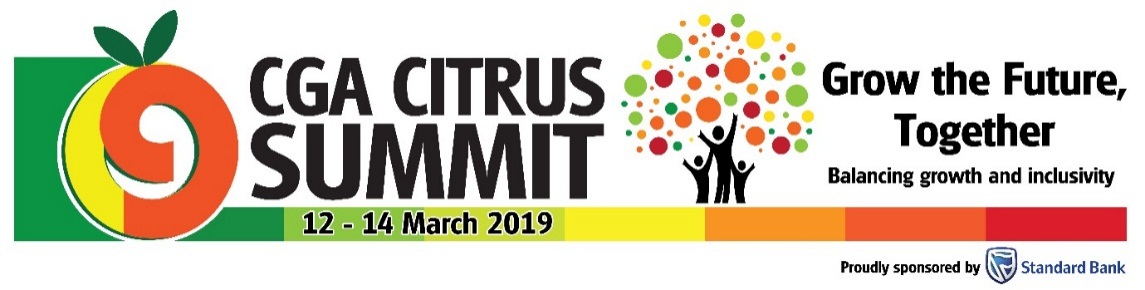 CGA 2019 Pre-Summit Tours: R2 300pp (incl VAT Monday 11th and Tuesday 12th March 2019Sundays River Valley TourPatensie TourMonday 11th March 2019Monday 11th March 2019Leaving at 10:00am from the Boardwalk CasinoLeaving at 10:00am from the Boardwalk CasinoVisit to Coega portVisit to Coega portLunchLunchSRCC cold room facilitiesCitrus Foundation Block - UitenhageWicklow packhouse visit: Technology and FMS managementIndulini Citrus packhouse & cold room visitDinner / Braai / SocialiseDinner / Braai / SocialiseTuesday 12th March 2019Tuesday 12th March 2019XSIT moth release show Orchard visit: Citrus under netOrganic farm visit: AddoLow-flow irrigation: drought managementOrganic juicing factory: KirkwoodOrchard visits: promising cultivarsOrchard visits: Citrus under net, etc: Habata BdyOrchard visits: production practicesLunchLunchAddo Elephant ParkScenic drive through Gamtoos River ValleyReturn to Boardwalk Casino at approx.17:00:   Maximum Guests per Tour: 35(Please note that these tours are subject to change) PROUDLY SPONSORED BY SUNKIST                                    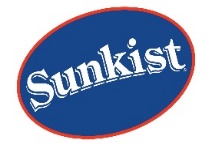 Return to Boardwalk Casino at approx.17:00:   Maximum Guests per Tour: 35(Please note that these tours are subject to change) PROUDLY SPONSORED BY SUNKIST                                    